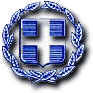 ΕΛΛΗΝΙΚΗ ΔΗΜΟΚΡΑΤΙΑ ΝΟΜΟΣ ΣΑΜΟΥΔΗΜΟΣ ΙΚΑΡΙΑΣΤαχ. Διεύθυνση: Άγιος Κήρυκος Ικαρίας Ταχ. Κώδικας : 83300Τηλ. :	2275350420,-412Fax :	2275022215Email: gram@ikaria.gov.grΑΠΟΣΠΑΣΜΑΑπό το πρακτικό της υπ’ αριθμ. 14ης/2021 τακτικής συνεδρίασης του Δημοτικού Συμβουλίου του Δήμου ΙκαρίαςΠΕΡΙΛΗΨΗΘέμα: Συζήτηση και λήψη απόφασης σχετικά  με την τροποποίηση της άδειας παραγωγής ηλεκτρικής ενέργειας στην εταιρεία ΙΚΑΡΟΣ ΑΝΕΜΟΣ Α.Ε        ΑΡΙΘΜΟΣ ΑΠΟΦΑΣΗΣ 83/2021Στον Άγιο Κήρυκο, σήμερα Παρασκευή 3 Δεκεμβρίου 2021 και ώρα 19:00, το Δημοτικό Συμβούλιο συνήλθε σε τακτική μεικτή συνεδρίαση (δια ζώσης και με τηλεδιάσκεψη), ύστερα από τις με αριθμό  πρωτ. 7148/26-11-2021 (αναβολή λόγω δυσμενών καιρικών συνθηκών) και 7200/30-11-2021 έγγραφη πρόσκληση του Προέδρου του Δ.Σ κ. Παναγιώτη Καραγιαννάκη, η οποία επιδόθηκε ηλεκτρονικά και δημοσιεύθηκε νόμιμα σύμφωνα με τις διατάξεις του άρθρου 67 του Ν.3852/2010 (ΦΕΚ 87/Α΄/7-6-2010), όπως αυτό αντικαταστάθηκε από το άρθρο 74 του Ν. 4555/2018 (ΦΕΚ 133/Α΄/19-7-2018) και συμπληρώθηκε με την παρ.1 του άρθρου 184 του Ν.4635/2019 και σύμφωνα με το αρθρ. 10 της ΠΝΠ της 11ης Μαρτίου 2020 (ΦΕΚ 55/Α΄/11-3-2020), την 426/77233/13.11.2020 (ΑΔΑ: 6ΩΚΛ46ΜΤΛ6-ΥΔ4) εγκύκλιο του Υπουργείου Εσωτερικών και την 643 Εγκύκλιο του ΥΠΕΣ, με αρ. πρωτ.:69472/24-9-2021 (ΑΔΑ: ΨΕ3846ΜΤΛ6-0Ρ5).Παρόντος και του Δημάρχου κ. Νικολάου Καλαμπόγια, διαπιστώθηκε από τον Πρόεδρο του Δημοτικού Συμβουλίου πως υπήρχε νόμιμη απαρτία, δεδομένου ότι σε σύνολο 21 μελών έστειλαν μήνυμα δεκαεννέα (19)  μέλη και ονομαστικά οι: Στη συνεδρίαση παρέστησαν οι πρόεδροι: της κοινότητας Μαγγανίτη κ. Ευάγγελος Καρναβάς και της κοινότητας Φραντάτου κ. Εμμανουήλ Γενούζος.  Στην συνεδρίαση συμμετείχε η κ. Σπανού Κωνσταντίνα, υπάλληλος του Δήμου Ικαρίας, για την τήρηση των πρακτικών.  Μετά τη διαπίστωση της απαρτίας, ο Πρόεδρος κήρυξε την έναρξη της συνεδρίασης και αναγγέλλοντας το 6ο θέμα της ημερησίας διάταξης, έδωσε το λόγο στον επικεφαλής της Λαϊκής Συσπείρωσης Ικαρίας κ. Ν. Λαρδά. Ο κ. Ν. Λαρδάς κατέθεσε το εξής σχέδιο απόφασης: «όλα όσα αναφέρθηκαν στη σημερινή συνεδρίαση για την ενέργεια σε συνδυασμό με τους επικίνδυνους ενεργειακούς σχεδιασμούς που προωθεί  και υλοποιεί η κυβέρνηση της Ν.Δ. Πιστοποιούν ότι η «Ευρωπαϊκή Πράσινη Συμφωνία» το περιβόητο «πράσινο New Deal”,  το σχέδιο «Δίκαιης Αναπτυξιακής Μετάβασης» κλπ, δεν αφορούν τίποτα άλλο, από την στήριξη των επιχειρηματικών ομίλων εις βάρος των εργαζομένων στην ενέργεια και του λαού γενικότερα. Όπως όλα δείχνουν οι σχεδιασμοί αυτοί αφορούν και τα νησιά μας για αυτό  ακριβώς το λόγο επανέρχονται στο προσκήνιο τόσο η πρόταση του ομίλου Μυτιληναίου με την επανέκδοση της άδειας παραγωγής ηλεκτρικής ενέργειας από αιολικό σταθμό. Όσο και οι συνολικότεροι σχεδιασμοί ε.Ε. και κυβέρνησης μέσω της « Ευρωπαϊκής Πράσινης Συμφωνίας». Απέναντι σε όλα αυτά το δημοτικό συμβούλιο Ικαρίας πιστεύοντας ότι πρέπει να διαμορφωθούν οι κατάλληλες συνθήκες μέγιστης συσπείρωσης φορέων για την αντιμετώπιση της επίθεσης επιχειρηματικών συμφερόντων στην Ικαρία και το φυσικό της περιβάλλον. Σήμερα κάνουμε καθαρό ότι:Καταγγέλλουμε τους κυβερνητικούς σχεδιασμούς που υλοποιώντας όσα ορίζουν η «Ευρωπαϊκή πράσινη Συμφωνία και το σχέδιο «Δίκαιης Αναπτυξιακής Μετάβασης», το μόνο που εξασφαλίζουν είναι η κερδοφορία της ΔΕΗ Α.Ε.  και των ποικιλώνυμων επιχειρηματικών ομίλωνΛέμε ΟΧΙ στην εγκατάσταση μονάδας παραγωγής ηλεκτρικής ενέργειας από αιολικό  σταθμό, που σχεδιάζει να εγκαταστήσει ο όμιλος Μυτιληναίου στην Ικαρία, σε κάθε εκδοχή τουΔηλώνουμε ότι  θα υποστηρίξουμε όσες κινητοποιήσεις διεκδίκούν ακύρωση αυτών των σχεδιασμών.Ζητούμε στη διαδικασία τροποποίησης του ΣΧΟΟΑΠ, να μπουν ουσιαστικοί φραγμοί στην ανάπτυξη ΑΠΕ στην Ικαρία. Γιατί όσα αναφέρονται στο σχετικό ΦΕΚ (198-4/6/2013) αφήνουν ανοικτό το πεδίο (προβλέψεις ειδικού χωροταξικού για ΑΠΕ), για επιχειρηματική δραστηριότητα στην ενέργεια χωρίς καν κάποια όρια.Σε ότι αφορά τους ενεργειακούς σχεδιασμούς που αφορούν το Πρόγραμμα NESOI επιμένουμε να καθοριστεί στο Δημοτικό Συμβούλιο, το περιεχόμενο της πρότασης και οι κατευθύνσεις που θα δοθούν στους μελετητές. (Να καθορίσουμε από κοινού τι θέλουμε και τι δεν θέλουμε να χρηματοδοτηθεί από το ENERSIK μέσω του NESOI)Διεκδικούμε ενέργεια κοινωνικό αγαθό κι όχι ως εμπόρευμα. Κατάργηση φόρων στα καύσιμα»Στη συνέχεια ο Δήμαρχος κ. Ν. Καλαμπόγιας είπε: «Από τις 11 Νοεμβρίου 2021, ημέρα κατά την οποία η ΡΑΕ εξέδωσε τροποποιητική απόφαση για την  χορηγηθείσα από το 2011 άδεια παραγωγού (και όχι άδεια εγκατάστασης) στην ΙΚΑΡΟΣ -ΑΝΕΜΟΣ, η οποία είχε ισχύ για 25 χρόνια, για τοποθέτηση 110 ανεμογεννητριών στη ραχοκοκαλιά του Αθέρα δημιουργήθηκε μια αναστάτωση στην ικαριακή κοινωνία. Ανασύρθηκαν μνήμες από το 2011 και αναζωπυρώθηκαν οι ίδιες αγωνίες και η ίδια ανασφάλεια, που επικράτησε και τότε. Γιατί συνέβη αυτό;  Τι έφταιξε και μετά από 10 χρόνια οι Ικαριώτες κυριεύτηκαν από τους ίδιους φόβους; Μήπως γιατί θεώρησαν ότι είναι παντελώς απροστάτευτοι απέναντι σε ένα τέτοιο κίνδυνο; Μήπως γιατί συνειδητοποίησαν πώς, πέρα από την αγωγή που κατατέθηκε το 2011 από την τότε δημοτική αρχή για την ακύρωση της τότε απόφασης της ΡΑΕ, έως τώρα δεν έχουμε τίποτε άλλο απτό στα χέρια μας για να εναντιωθούμε ξανά;  Συνάδελφοι, στον πόλεμο δεν πηγαίνεις άοπλος. Στον πόλεμο δεν βγαίνεις νικητής μόνο με την πεποίθηση πως έχεις δίκιο. Θα πρέπει και να το αποδείξεις στην πράξη και να αισθάνεσαι δυνατός. Δυνατός αισθάνεσαι όταν έχεις όλα εκείνα τα εφόδια, που θα σε βοηθούν να το αποδεικνύεις ξανά και ξανά, σε κάθε μάχη μέχρι την τελική έκβαση. Για τους λόγους αυτούς αλλά και γιατί στα ενδιάμεσα έτη από τότε καμία προσπάθεια (συλλογή υπογραφών, ομόφωνες αποφάσεις Δημοτικού Συμβουλίου, δημιουργία επιτροπής, παρεμβάσεις για νομοθετική ρύθμιση) κρινόμενη από το αποτέλεσμα, για διαφορετικούς λόγους, καμία δεν τελεσφόρησε. Η παρούσα δημοτική αρχή φρόντισε, από την πρώτη στιγμή ανάληψης των καθηκόντων της, να διασφαλίσει τους πολίτες με τέτοιο τρόπο ώστε να διαλύσει τους φόβους τους και να εξασφαλίσει τα όπλα που θα τους κάνουν να αισθανθούν σίγουροι και δυνατοί σε αυτή τη μάχη. Σήμερα καθώς η επένδυση των 330MW από 110 ανεμογεννήτριες γίνεται χωρίς σχεδιασμό, αποτελεί μονοπροσανατολισμό στις ανεμογεννήτριες, δεν σχετίζεται με τις τοπικές ενεργειακές ανάγκες, γίνεται πάνω στο σώμα της Ικαρίας χωρίς να την υπολογίζει, με καταστροφικές πολυετείς συνέπειες και κυρίως γίνεται ερήμην της τοπικής κοινωνίας και των αρχών και δεν μπορεί σε καμία περίπτωση να αντισταθμιστεί από οποιοδήποτε οικονομικό όφελος, το οποίο και δεν το θέλουμε. Τι έχουμε κάνει από την πρώτη στιγμή; 1) Έχουμε ήδη διορίσει δικηγόρο κατά της καταστροφικής απόφασης της ΡΑΕ. Το κείμενο της προσφυγής έχει σταλεί σε όλους εσάς, ώστε να λάβετε γνώση και να συμμετέχετε σε αυτή την προσπάθεια που μας αφορά όλους. Περιμένουμε λοιπόν προτάσεις, αν κάτι έχει παραληφθεί, αν κάτι πρέπει να διορθωθεί, αν κάτι πρέπει να συμπληρωθεί, 2) θεωρώντας ως χρέος μας να διασφαλίσουμε τη γη που μας άφησαν οι πρόγονοί μας και να την μεταβιβάσουμε ακέραιοι στα παιδιά μας, έχουμε ήδη καταθέσει μετά από πολύμηνη και πραγματικά επίπονη διαδικασία, προς κτηματογράφηση τις διακατεχόμενες εκτάσεις και των τριών ενοτήτων, ειδικά τις θιγόμενες από την απόφαση της ΡΑΕ. Ήδη από το 2020 και προκειμένου καμία σπιθαμή ικαριακής γης να μην μείνει έξω από αυτή την διαδικασία, είχαμε αποστείλει κατεπείγουσα επιστολή προς όλα τα τοπικά συμβούλια, συνοδευόμενη και από κάποιους σημειολογικούς χάρτες, ώστε να συνδράμουν με την γνώση και την εμπειρία τους, υποδεικνύοντας με τη σειρά τους τυχόν σημεία που έχουν παραληφθεί. Προς ενημέρωση των δημοτών μας για την πορεία κτηματογράφησης, αρχής γενομένης από τον Ιανουάριο του 2019, που δεν είχαμε καμία κτηματογράφηση, το 2020 είχαμε 124, το 2021 είχαμε 89 και ακόμα συνεχίζουμε. Η λίστα με αυτές τις κτηματογραφήσεις θα φτάσει στα email  του κάθε συμβούλου και ενδεχομένως να έχει να συμπληρώσει ή να διορθώσει κάτι. Ταυτόχρονα επιδιώξαμε και λάβαμε χρηματοδότηση 40.000€ από το πρόγραμμα NESOI, προκειμένου να εκπονηθεί μελέτη τοπικού σχεδίου για καθαρή ενεργειακή μετάβαση στην Ικαρία. Ένα σχέδιο που αφορά την παραγωγή ενέργειας από ΑΠΕ και όχι από ΒΑΠΕ, με σκοπό να καλύψει αποκλειστικά και μόνο τις ανάγκες του νησιού και των κατοίκων του. Μάλιστα αύριο 4/12/2021 στον Άγιο Κήρυκο και μεθαύριο 5/12/2021 στον Εύδηλο θα γίνει η 1η Ενημερωτική Ημερίδα για το πρόγραμμα NESOI, ώστε όλοι οι Ικαριώτες να σχεδιάσουν μέσω ενός συμμετοχικού μοντέλου, το ενεργειακό μέλλον του νησιού. Με αυτό τον τρόπο για πρώτη φορά θα είναι σε θέση ο ίδιος ο Δήμος μέχρι και ο τελευταίος κάτοικος του νησιού να γνωρίζει, να ορίζει, να σχεδιάζει δράσεις για τη βιώσιμη αειφόρο ανάπτυξη του τόπου μακρυά από κεντρικούς, φαραωνικούς σχεδιασμούς (θέρμανση δημοτικών κτιρίων, σχολείων αλλά και νοικοκυριών από το ζεστό νερό των ιαματικών νερών που το χειμώνα χύνεται στη θάλασσα, ηλεκτροδότηση υπηρεσιών με χρήση φωτοβολταϊκών, ηλεκτροκίνηση δημοτικών οχημάτων). Στόχος είναι να υπάρχει η μεγαλύτερη δυνατή συμμετοχή και συνέναιση φορέων και πολιτών για τις εναλλακτικές μορφές ενέργειας που θα επιλεχθούν. Πέρα από το δημοτικό συμβούλιο, δίνουμε τη δυνατότητα σε δημότες, συλλόγους και φορείς να συμμετέχουν στο σχεδιασμό του δικού μας σχεδίου. Το σχέδιο θα έρθει στο δημοτικό συμβούλιο προκειμένου αν αποφασίσουμε ποιες από τις προτάσεις θα κρατήσουμε και ποιες θα απορρίψουμε. Τέλος θα ήθελα να σας ενημερώσω ότι τις προηγούμενες μέρες αποστείλαμε επιστολή στον ίδιο τον πρωθυπουργό ώστε να παρέμβει ανασταλτικά για την εν λόγω χορήγηση άδειας παραγωγής και να μην προχωρήσει το σχέδιο με τις 110 ανεμογεννήτριες στο βουνό της Ικαρίας, μια επένδυση που δεν έχει σχέση με την Ικαρία και την οποία το κοινό αίσθημα απορρίπτει ως άδικη, καταστροφική αλλά και καταχρηστική. Ενώ το σxέδιο NESOI που προχωρά ο Δήμος Ικαρίας θα δρομολογήσει την οποιαδήποτε ενεργειακή μετάβαση στο 100%.  Κοινή μας επιδίωξη πρέπει να είναι οι πολίτες της Ικαρίας να βρίσκονται στην καρδιά της ενεργειακής μετάβασης. Τις επόμενες μέρες θα πραγματοποιηθεί μια παρέμβαση προς τον υφυπουργό περιβάλλοντος κ. Αμυρά, ώστε να βγει άμεσα υπουργική απόφαση, αντίστοιχες βγαίνουν σε άλλες περιοχές, που έχει να κάνει με τα «απάτητα βουνά». Στις περιοχές αυτές θα απαγορεύεται η διάνοιξη νέων δρόμων και η δημιουργία νέων τεχνητών επιφανειών, γεγονός που θα διασφαλίσει την κορυφογραμμή του νησιού μας, αφού σε αυτή υπάρχουν 15 τ.χ. βουνοκορφής χωρίς δρόμους. Σε όσα έργα έχουν ξεκινήσει διαδικασίες αδειοδότησης στις περιοχές αυτές, που θα κηρυχτούν απάτητες θα απορριφθούν. Το δημόσιο έχει μελετήσει νομικά το ζήτημα και είναι καλυμμένο καθώς προέχει η προστασία της βιοποικιλότητας. Στόχος είναι να προστατευθούν οι μοναδικοί οικότοποι και σημαντικά είδη ζώων και φυτών και να βοηθηθούν οι τοπικές κοινωνίες να τις αξιοποιήσουν με τον καλύτερο τρόπο και να αρχίσουν να βλέπουν τα βουνά με διαφορετικό τρόπο. Όλοι εμείς οι Ικαριώτες βλέπουμε την οροσειρά του Αθέρα με άλλα μάτια, δεν θέλουμε ανεμογεννήτριες. Τα απάτητα βουνά είναι ένα ενδιάμεσο στάδιο μέχρι την ολοκλήρωση των ειδικών περιβαλλοντικών μελετών που εκπονούνται για όλες τις περιοχές NATURA μιας και το 97% αυτών περιλαμβάνεται στο δίκτυο των προστατευόμενων περιοχών. Σήμερα θα πρέπει να φύγουμε με μια ομόφωνη, λιτή  και περιεκτική απόφαση και καταθέτω την παρακάτω πρόταση ψηφίσματος: «Το Δημοτικό συμβούλιο Ικαρίας δηλώνει ότι είναι απέναντι σε κάθε σχεδιασμό για εγκατάσταση ΒΑΠΕ στην Ικαρία. Ζητά την ακύρωση της απόφασης της ΡΑΕ αλλά και κάθε άλλης καταστροφικής απόφασης» Ο επικεφαλής της ΑΣΠΙ κ. Ηλ. Γαγλίας είπε: «Οι θέσεις μας σχετικά με την επαπειλούμενη εγκατάσταση 110 ανεμογεννητριών είναι γνωστές εδώ και χρόνια. Μάλιστα, τον Ιούνιο του 2020 και χωρίς να υπάρχει κάποιος προφανής λόγος, όπως την συγκεκριμένη χρονική περίοδο που αναζωπυρώθηκε το θέμα, είχαμε βγάλει μια ολοκληρωμένη τοποθέτηση για το θέμα την οποία θα υπενθυμίσω για να καταλήξουμε στο δια ταύτα και σε ένα κοινό ψήφισμα, που θα ήταν καλό να βγει απόψε από εδώ. Σχετικά με την επαπειλούμενη εγκατάσταση των 110 ανεμογεννητριών στην Ικαρία και με αφορμή την τελευταία τροποποίηση από την ΡΑΕ της άδειας παραγωγής στην εταιρεία ΙΚΑΡΟΣ –ΑΝΕΜΟΣ τοποθετούμαστε ως εξής: Πρώτα απ’ όλα θέτουμε ένα ερώτημα, αν τελικά η εγκατάσταση των ΒΑΠΕ είναι πράσινη ανάπτυξη; Αν υποθέσουμε ότι, όπως συχνά ακούμε, θα έρθει η ανάπτυξη μέσω τέτοιων επενδύσεων που θα γίνουν με ανεμογεννήτριες (ΒΑΠΕ), των οποίων η εγκατάσταση θα γίνει κατά μήκος του ορεινού όγκου που διασχίζει το νησί, δύο είναι τα ερωτήματα που πρέπει να θέσουμε και να απαντήσουμε: για ποιους θα γίνει αυτή η ανάπτυξη και πώς θα γίνει; Ας εξετάσουμε πρώτα το πώς. Για να γίνει εγκατάσταση των μονάδων, θα επέλθει διάνοιξη δρόμων, με εκσκαφή μεγάλων τμημάτων του ορεινού όγκου. Αυτομάτως γίνεται κατανοητό πως θα υπάρξει:περιβαλλοντική υποβάθμιση των περιοχών Natura 2000, με πολλές δυσάρεστες επιπτώσεις, όπως η καταστροφή των οικοτόπων και των ρεμάτων από τα μπάζα, ο τραυματισμός και η εξάλειψη πουλιών διαφορετικών πληθυσμών, καθώς και η αλλαγή στο μικροκλίμα του Αθέρα, αλλά και του νησιού μας ολόκληρου αισθητική υποβάθμιση του νησιωτικού τοπίου, κάτι το οποίο συνδέεται και με τη δραματική μείωση του τουρισμού σε μέρη που έχουν οπτική επαφή με Α/Γ, αλλά και με τη δυσχερή έως αδύνατη διαβίωση κατοίκων και επισκεπτών κοντά σε αυτές λόγω του συνεχούς βόμβου.αύξηση της επικινδυνότητας πτώσεων μεγάλων πέτρινων όγκων, καθώς το νησί χαρακτηρίζεται από μεγάλες κλίσεις, και όλοι ζούμε κάτω και γύρω από αυτήν τη βουνοκορφή τραγική και επικίνδυνη επιδείνωση της διάβρωσης εδάφους, κάτι το οποίο είναι ήδη ίσως και το μεγαλύτερο πρόβλημα του νησιού, καθώς η ερημοποίηση, που έπεται της απώλειας εδάφους, σημαίνει καταστροφή της δυνατότητας του τόπου να συγκρατεί νερά και να τρέφει οποιαδήποτε μορφή ζωήςπλήρης καταστροφή της πολιτιστικής κληρονομιάς και των τοπωνυμίων του νησιού, καθώς κατά το μήκος της διάσχισης του ορεινού όγκου του νησιού (κεντρικό μονοπάτι του Αθέρα) μπορούμε να συναντήσουμε και να αντιληφθούμε την εξέλιξη της ανθρωπογεωγραφίας του τόπου μέσα από τους αιώνες. Μην ξεχνάμε πως τα πολιτιστικά μνημεία μας βρίσκονται διάχυτα πάνω σε αυτήν.Έτσι ξεκαθαρίζεται το πώς και η σημασία του.   Περνώντας στο για ποιους θα έρθει η «ανάπτυξη», πρέπει να κατανοήσουμε ότι μιλάμε για μία επένδυση η οποία θα αποφέρει χρήματα μόνο στον επιχειρηματία επενδυτή. Από ανάλογες περιπτώσεις τέτοιων επενδύσεων δεν ανοίγουν ποτέ θέσεις εργασίας με το πέρας της εγκατάστασης. Όχι μόνο μιλάμε για μία ανύπαρκτη ανταποδοτικότητα, αλλά και για μία επικείμενη εκμετάλλευση με την αύξηση των τιμολογίων και τη σκανδαλώδη επιζήμια αγορά ρεύματος από τη ΔΕΗ, προκειμένου να υπάρχει κερδοφορία.  Επιπλέον, η όποια συντήρηση συνήθως γίνεται είτε από εργαζόμενο της εταιρίας η οποία έκανε την επένδυση, είτε από εξουσιοδοτημένο συνεργάτη της εταιρίας που συντηρεί το σύνολο των εγκαταστάσεών της σε όλους τους τόπους.  Και αυτή είναι η καλή περίπτωση, καθώς σε πολλά μέρη οι Α/Γ, μετά από τα 20-25 χρόνια που έχουν συνήθως ως μέσο όρο ζωής, έχουν αφεθεί στο έλεος του καιρού, χωρίς συντήρηση, χάνοντας κάποτε τα πτερύγια, σκουριάζοντας, με μεγάλη πιθανότητα και κίνδυνο να πέσουν ανά πάσα στιγμή. Τέλος, τα περί δωρεάν ρεύματος είναι η γνωστή υπόσχεση η οποία ποτέ δεν εφαρμόζεται, αλλά ακόμα και αν εφαρμοζόταν, η γενικότερη υποβάθμιση της ποιότητας ζωής και οι επιπτώσεις σε υγεία, κοινωνία και οικονομία δεν μπορούν να ισοσταθμιστούν. Άρα γίνεται ξεκάθαρο πως δε μιλάμε για ανάπτυξη, αλλά για οικονομική μεγέθυνση μόνο της εταιρίας που επενδύει και κανενός άλλου.  Η ενεργειακή αυτάρκεια του νησιού, όσον αφορά την ηλεκτροπαραγωγή, πρέπει να αποτελεί πολιτικό στόχο, που όμως καμία σχέση δεν έχει με τη συγκεκριμένη άδεια εγκατάστασης Α/Γ, που έχει απώτερο σκοπό τη μεταφορά της παραγόμενης ενέργειας στην ηπειρωτική χώρα, μέσω ενός κοστοβόρου υποθαλάσσιου δικτύου που θα είναι η προίκα του κράτους στους μεγαλοεπενδυτές των ΒΑΠΕ.Είμαστε αντίθετοι στην ανεξέλεγκτη τοποθέτηση αιολικών πάρκων με μοναδικό γνώμονα το κέρδος. Θεωρούμε ασυγχώρητη τη θυσία των δασικών οικοσυστημάτων, των νησιών και γενικά ολόκληρου του φυσικού κεφαλαίου στο βωμό της ενέργειας που παράγουν τα τεράστια αιολικά πάρκα. Η οικονομική βιωσιμότητα, που τίθεται ως μοναδικό κριτήριο από τις εταιρείες, όταν πρόκειται για τον αριθμό και το μέγεθος των ανεμογεννητριών παραδείγματος χάρη, δε συμπίπτει με την προοπτική της αειφορίας. Απεναντίας η λογική της χρήσης των ΑΠΕ με τον προωθούμενο τρόπο από κυβέρνηση, Ευρωπαϊκή Ένωση και μεγάλες ιδιωτικές επιχειρήσεις αποτελεί αντίφαση για την ίδια την έννοια της αειφόρου ανάπτυξης (διαφύλαξη των πόρων της, δηλ: φυσικό και ανθρωπογενές περιβάλλον). Άλλωστε το «Επιμελητήριο Περιβάλλοντος και Βιωσιμότητος» στις 22/3/2007, δια του Προέδρου του κ. Μ. Δεκλερή, επισήμαινε τα εξής : « …Η Εθνική Χωροταξία των αιολικών πάρκων, που έχει εισηγηθεί το Επιμελητήριον από πολλών ετών, δεν είναι απλούν μέσον νομιμοποιήσεως των, λόγω της καθαράς ενέργειας που παράγουν….Η έννομη αξία της καθαράς ενέργειας έπεται της προστασίας του πολύτιμου φυσικού κεφαλαίου της Χώρας, στο οποίο ανήκουν τα ευαίσθητα δασικά οικοσυστήματά μας….και εξ ολοκλήρου τα μικρά νησιά, οι ακτές, τα ακρωτήρια και εν γένει το νησιωτικό τοπίο….Δε συγχωρείται με κανένα τρόπο η θυσία πολύτιμου φυσικού κεφαλαίου χάριν αυτής.»Μικρής κλίμακας εγκαταστάσεις μπορούν να λειτουργήσουν θετικά για την οικονομία του νησιού, καθιστώντας το παράλληλα ενεργειακά αυτόνομο και «καθαρό», συμπληρώνοντας το υβριδικό έργο της ΔΕΗ.Οι παρεμβάσεις που απαιτούνται για τη μεταφορά και την εγκατάσταση των ανεμογεννητριών, καθώς και οι ίδιες, συνιστούν μια οριστική και αμετάκλητη κατάσταση, της οποίας οι επιπτώσεις στο περιβάλλον δε θα είναι αναστρέψιμες. Επιπλέον αυτές θα δώσουν τη χαριστική βολή στο ήδη σοβαρά υποβαθμισμένο περιβάλλον της Ικαρίας, εξαιτίας της ανεξέλεγκτης- αποίμενης κτηνοτροφίας.Σοβαρότατο θέμα, που συνδέεται με αυτό των επενδύσεων ΒΑΠΕ, είναι ότι τα τελευταία χρόνια το Κράτος αμφισβητεί το ιδιοκτησιακό καθεστώς των δημοτικών-κοινοτικών γαιών, προσπαθώντας να γίνει πλήρης κύριος των δασικών εκτάσεων και των βουνών του νησιού μας. Αυθαίρετα εκδίδει εγκυκλίους και αποφάσεις, ερήμην της Τοπικής Αυτοδιοίκησης, στις οποίες χαρακτηρίζει τις δασικές εκτάσεις δημόσιες. Καθόλου τυχαία αυτές οι ενέργειες ταυτίζονται με τις δεσμεύσεις των μνημονίων, βάσει των οποίων το Κράτος προσπαθεί να γίνει αποκλειστικός κύριος των κοινοτικών γαιών, για να τις παραχωρεί ή να τις εκποιεί ανεμπόδιστα, με fast track διαδικασίες σε ομίλους «μεγαλοεπενδυτών», (όπως επενδύσεις ΒΑΠΕ) για την εξυπηρέτηση των κερδοσκοπικών τους συμφερόντων, σε αντίθεση με τη βούληση και τις ανάγκες των τοπικών κοινωνιών. Για τους λόγους αυτούς, είμαστε κάθετα αντίθετοι με την εγκατάσταση ΒΑΠΕ στο νησί μας.       Είμαστε αντίθετοι στην ολοκληρωτική αλλοίωση-ισοπέδωση του Αθέρα, με τη διάνοιξη τεράστιων δρόμων, εκσκαφές θεμελίων και τη μετατροπή του σε βιομηχανική ζώνη. Είμαστε ενάντιοι στην καταστροφή του νησιωτικού τοπίου και οικοσυστήματος, καθώς τα αιολικά «πάρκα» (κατ΄ ευφημισμό) δεν παύουν να είναι βιομηχανικές εγκαταστάσεις και οι τεράστιες Α/Γ δεν παύουν να «ασελγούν» πάνω στο μοναδικό ελληνικό νησιωτικό τοπίο. Αυτά εξάλλου θα έχουν αρνητικές συνέπειες στην ανάπτυξη ήπιων-εναλλακτικών μορφών τουρισμού, δημιουργώντας ταυτόχρονα μεγάλο κίνδυνο για τη ζωή και τις περιουσίες των κατοίκων των περισσότερων οικισμών που βρίσκονται κάτω από τις Α/Γ.  Η παραγωγή ηλεκτρικής ενέργειας από ΑΠΕ, πρέπει να υλοποιεί έναν ενεργειακό σχεδιασμό, ο οποίος θα υπηρετεί την αποκεντρωμένη υβριδική παραγωγή ενέργειας (συνδυασμός πολλών ΑΠΕ) και θα στοχεύει στα αυτόνομα ενεργειακά νησιά. Δηλώνουμε την αποφασιστικότητά μας να αγωνιστούμε για τη ματαίωση των σχεδίων του κράτους και των μεγαλοεπενδυτών, ώστε να μην μετατραπεί ο Αθέρας σε μια βιομηχανική ζώνη.Ο δημοτικός σύμβουλος κ. Ν. Σταμούλος (Ανεξάρτητη Πανικαριακή Κίνηση) είπε ότι θα μελετήσει την προσφυγή που έχει κάνει η δημοτική αρχή. Δήλωσε την αντίθεσή του, γιατί όλοι καταλαβαίνουμε τι προβλήματα θα δημιουργήσουν 110 ανεμογεννήτριες. Συμφωνώ με την πρόταση του Δημάρχου.Ο δημοτικός σύμβουλος κ. Ελ. Κόχυλας (Κοινωνία των Δημοτών) δήλωσε ότι του κάνει θετική εντύπωση η θέση του Δημάρχου για το θέμα. Στη συνέχεια είπε ότι «πρόκειται για μια μετωπική επίθεση της Ευρωπαϊκής Ένωσης εναντίον των κοινωνιών σε όλη την Ευρώπη. Φωνάζουν οι κοινωνίες και αυτοί είναι αδίστακτοι και προχωρούν. Στο ταμείο ανάκαμψης το 70% δίνεται για τις ανεμογεννήτριες. Ο κόσμος της Ικαρίας πρέπει να ξέρει ότι είναι μια πάρα πολύ δύσκολη ιστορία να την αντιμετωπίσουμε. Σε άλλα κράτη κάτω από την πίεση των κοινωνιών, πάρα πολύ επενδυτές αναγκάζονται να πάνε στη θάλασσα, με πλωτές ανεμογεννήτριες. Η κατασκευή των ανεμογεννητριών δεν είναι καθόλου πράσινη αλλά φοβερά ενεργοβόρα και τα είκοσι χρόνια ζωής της δεν καλύπτουν την ενέργεια που έχει δαπανηθεί για την κατασκευή της. Συμφωνώ με τις θέσεις του κ. Γαγλία για τις επιπτώσεις στο περιβάλλον και θέλω να τονίσω τις επιπτώσεις στην υγεία και την ασφάλεια των ανθρώπων, που κατοικούν κοντά σε ανεμογεννήτριες.Δεν έχουμε αντίρρηση να συμπληρωθεί το υβριδικό με δύο τρεις ανεμογεννήτριες ακόμα. Επίσης μπορεί να συζητηθούν άλλες μορφές ενέργειες όπως π.χ. η γεωθερμία.» Η δημοτική σύμβουλος κ. Μ. Μπινίκου υπενθύμισε την ομόφωνη απόφαση του Δημοτικού Συμβουλίου το 2012, που έλεγε ότι δεν θέλουμε στο νησί μας αυτό το έργο των 110 ανεμογεννητριών. Επανήλθε τώρα, γιατί με τον νόμο Χατζηδάκη δεν λαμβάνεται υπόψη η γνώμη των τοπικών κοινωνιών. Αφού υπάρχει σύμπνοια σε αυτό το θέμα, καλό θα ήταν να βγει ένα κείμενο που θα δείχνει πόσο σημαντικό είναι αυτό το βουνό για το νησί μας.Ο Πρόεδρος του Δημοτικού συμβουλίου κ. Π. Καραγιαννάκης πρότεινε έναν συγκερασμό των απόψεων σε ένα σύντομο σχέδιο ψηφίσματος: Το Δημοτικό συμβούλιο Ικαρίας δηλώνει ότι είναι απέναντι σε κάθε σχεδιασμό για εγκατάσταση ΒΑΠΕ στην Ικαρία. Ζητά την ακύρωση της απόφασης της ΡΑΕ αλλά και κάθε άλλης καταστροφικής απόφασης Θα υποστηρίξει όσες κινητοποιήσεις διεκδικούν την ακύρωση αυτών των σχεδιασμώνΤο Δημοτικό Συμβούλιο λαμβάνοντας υπ’ όψιν τα παραπάνω, με ψήφους: δέκα υπέρ (κ. Π. Καραγιαννάκης, κ. Β. Κακόγιαννος, κ. Φ. Τσαντές, κ. Ν. Καλαμάρας, κ. Δ. Τσαγκά, κ. Φ. Ράπτης, κ. Μ. Μπινίκου, κ. Σ. Πολίτης, κ. Ν. Σταμούλος και κ. Ελ. Κόχυλας) ΑΠΟΦΑΣΙΖΕΙ ΚΑΤΑ ΠΛΕΙΟΨΗΦΙΑΤο Δημοτικό συμβούλιο Ικαρίας δηλώνει ότι είναι απέναντι σε κάθε σχεδιασμό για εγκατάσταση ΒΑΠΕ στην Ικαρία. Ζητά την ακύρωση της απόφασης της ΡΑΕ αλλά και κάθε άλλης καταστροφικής απόφασης Θα υποστηρίξει όσες κινητοποιήσεις διεκδικούν την ακύρωση αυτών των σχεδιασμώνΟι δημοτικοί σύμβουλοι της Λαϊκής Συσπείρωσης Ικαρίας και της ΑΣΠΙ ψήφισαν την πρόταση της ΛΑΣ (6 πρώτα σημεία).Η παρούσα απόφαση έλαβε αύξοντα αριθμό 83/2021 Ύστερα από τα παραπάνω λύθηκε η συνεδρίαση       Ο ΠΡΟΕΔΡΟΣ                                                        ΤΑ ΜΕΛΗτου Δημοτικού Συμβουλίου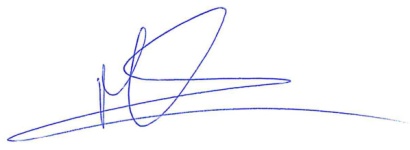 Παναγιώτης ΚαραγιαννάκηςΕΛΛΗΝΙΚΗ ΔΗΜΟΚΡΑΤΙΑ                                                     Ικαρία,…./12/2021ΝΟΜΟΣ ΣΑΜΟΥ                                                                   Αριθμ. Πρωτ.:                                                                                                                                ΔΗΜΟΣ ΙΚΑΡΙΑΣ                                                            	                                                                                                                                 Ταχ. Διεύθυνση: Άγιος Κήρυκος Ικαρίας Ταχ. Κώδικας : 83300Τηλ. :2275350420,-412Fax :2275022215Email: gram@ikaria.gov.gr               Προς: Αποκεντρωμένη Διοίκηση Αιγαίου				           Γενική Δ/νση Εσωτερικής Λειτουργίας			                     Διεύθυνση Διοικητικού – Οικονομικού				           Τμήμα Διοίκησης Νομού Σάμου				 Πυθαγόρα 9  ΣΑΜΟΣ Θέμα : Αποστολή απόφασης Δημοτικού Συμβουλίου  Αριθμ. Απόφασης: 83/3-12-2021 Σας διαβιβάζουμε συνημμένα απόσπασμα του με αριθμό 14/2021  πρακτικού έκτακτης συνεδρίασης του Δημοτικού Συμβουλίου του Δήμου μας, που περιλαμβάνει την με αριθμό  83/3-12-2021 απόφαση.Παρακαλούμε να προβείτε στον κατά νόμο έλεγχο αυτής.				     Ο ΠΡΟΕΔΡΟΣ του Δ.Σ.                                            Παναγιώτης ΚαραγιαννάκηςΣΥΝΗΜΜΕΝΑ: Μία (1) απόφαση ΕΛΛΗΝΙΚΗ ΔΗΜΟΚΡΑΤΙΑΝΟΜΟΣ  ΣΑΜΟΥΔΗΜΟΣ ΙΚΑΡΙΑΣΑΠΟΔΕΙΚΤΙΚΟ ΔΗΜΟΣΙΕΥΣΗΣ Στον Άγιο Κήρυκο Ικαρίας, σήμερα Τετάρτη 8 Δεκεμβρίου 2021, η υπογράφουσα Σπανού Κωνσταντίνα, διοικητική υπάλληλος του Δήμου Ικαρίας, τοιχοκόλλησα στον πίνακα ανακοινώσεων του Δημοτικού καταστήματος πίνακα με το 6ο θέμα  της ημερήσιας διάταξης, που συζητήθηκε κατά την 14η τακτική συνεδρίαση του Δημοτικού Συμβουλίου της 3ης Δεκεμβρίου 2021, ημέρα Παρασκευή και ώρα 19:00:    Θέμα: Συζήτηση και λήψη απόφασης σχετικά  με την τροποποίηση της άδειας παραγωγής ηλεκτρικής ενέργειας στην εταιρεία ΙΚΑΡΟΣ ΑΝΕΜΟΣ Α.ΕΑΡΙΘΜΟΣ ΠΡΑΚΤΙΚΟΥ:  14/2021ΑΡΙΘΜΟΣ ΑΠΟΦΑΣΗΣ : 83/2021Η ΤΟΙΧΟΚΟΛΛΗΣΑΣΑ                                                              ΟΙ ΜΑΡΤΥΡΕΣ                                                                                         1.-                                                                                         2.-  ΣΠΑΝΟΥ ΚΩΝΣΤΑΝΤΙΝΑ                                                                                         ΠΑΡΟΝΤΕΣΑΠΟΝΤΕΣ1.Καραγιαννάκης Παναγιώτης Πρόεδρος Δ.Σ1. Ρουστάς Κωνσταντίνος2.Καλαμάρας Νικόλαoς        Αντιδήμαρχος2. Χούτρας Παναγιώτης3.Τσαγκά Δέσποινα   Αντιδήμαρχος (τηλεδιάσκεψη)4.Κακόγιαννος Βασίλειος     Αντιδήμαρχος   5.Ράπτης Φώτιος                 Αντιδήμαρχος6.Τσαντές Φίλιππος Αντιδήμαρχος  (τηλεδιάσκεψη)7.Πολίτης Σωτήριος8.Μπινίκου Μαρία9.Λαρδάς Νικόλαος10.Τέσκος Σπύρος11.Καρούτσος Φανούριος12.Κόχυλας Σωτήριος 13.Λαρδά Καρίμαλη Βασιλεία  (τηλεδιάσκεψη)14.Καλογερής Γεώργιος15.Κουντούπης Στυλιανός16.Γαγλίας Ηλίας17.Περρής Κωνσταντίνος18.Σταμούλος Νικόλαος19.Κόχιλας Ελευθέριος